  מסכת מועד קטן דף ו עמוד ב                                   לתגובות: shnufi@gmail.com יעקב פלגתנו רבנן: מרביצין שדה לבן בשביעית, אבל לא במועד. והא תניא: מרביצין בין במועד בין בשביעית! - אמר רב הונא: לא קשיא: הא - רבי אליעזר בן יעקב, הא - רבנן. תניא אידך: מרביצין שדה לבן ערב שביעית כדי שיצאו ירקות בשביעית, ולא עוד אלא שמרביצין שדה לבן בשביעית כדי שיצאו ירקות למוצאי שביעית.השקאת שדה בשביעיתההיתר להשקות בשביעיתבתחילת המסכת הוצעו להיתר השקאה שני נימוקים. האחד הוא ששביעית דרבנן, והשני שהשקאה לא נאסרה. דומה שלמסקנה, גם לפי הדעה השניה עקרונית קיים איסור דרבנן, והתירו מפני הפסד:"תנן: משקין בית השלחין במועד ובשביעית. בשלמא מועד משום טירחא הוא, ובמקום פסידא שרו רבנן. אלא שביעית, בין למאן דאמר משום זורע, ובין למאן דאמר משום חורש - זריעה וחרישה בשביעית מי שרי? - אמר אביי: בשביעית בזמן הזה, ורבי היא.. רבא אמר: אפילו תימא רבנן, אבות אסר רחמנא, תולדות לא אסר רחמנא... כל שהיא עבודה שבשדה ושבכרם! - מדרבנן, וקרא - אסמכתא בעלמא". הרמב"ם צעד בעקבות רבא:  "ומפני מה התירו כל אלו:  שאם לא ישקה, תיעשה הארץ מלחה וימות כל עץ שבה; והואיל ואיסור הדברים האלו וכיוצא בהם מדבריהם, לא גזרו על אלו-שאין אסור מן התורה אלא אותן שתי אבות ושתי תולדות שלהם, כמו שביארנו".השקאה ממי גשמים במשנה הראשונה במסכת נאמר שמותר במועד ובשביעית להשקות ממעין, אבל: "אין משקין לא ממי הגשמים ולא ממי הקילון". קילון הוא בור, שטרחה רבה היא לדלות ממנו. לגבי מי גשמים נחלקו אמוראים:   "בשלמא מי קילון איכא טירחא יתירא, אלא מי גשמים מאי טירחא איכא? אמר ר' אילעא א"ר יוחנן: גזירה מי גשמים אטו מי קילון. רב אשי אמר: מי גשמים גופייהו לידי מי קילון אתו. וקמיפלגי בדר' זירא, דאמר ר' זירא אמר רבה בר ירמיה אמר שמואל: נהרות המושכין מים מן האגמים מותר להשקות מהן בחולו של מועד. מר אית ליה דרבי זירא, ומר לית ליה דרבי זירא".               בירושלמי מצמצמים את האיסור לחול המועד בלבד: "ר' ביסנא בשם ר': לא שנו אלא במועד, הא בשביעית מותר. מה בין שביעית מה בין מועד? שביעית ע"י שהיא מותרת במלאכה, התירו בין דבר שהוא טריח בין דבר שאינו טריח. מועד ע"י שהוא אסור במלאכה, לא התירו אלא דבר שהוא אבד ובלבד דבר שאינו טרח. ואית דבעי מישמעינה מן הדא: שביעית ע"י שזמנו מרובה התירו. מועד ע"י שזמנו קצר אסרו"."כך פוסקים הר"ן.. הנימוקי יוסף.. תלמיד ר"י מפריס..רבינו יהונתן.. והמאירי". הריטב"א סבור שביאור זה הוא נגד פשט המשנה:"ובשביעית. יש פירושים שכתוב בהם לא שנא שלהין ולא שנא בית הבעל (מותר), כדאמרינן בגמרא: אבות אסר רחמנא ולא תולדות, ולא יתכן לפרש כן דהא תנא ערבינהו במועד ובשביעית, וכן מה שפירש רבינו שלמה דהא דתנן אבל לא מימי הקילון- אמועד בלחוד קאי, לא משמע הכי מלישנא דמתני' כלל. וכל כי האי גוונא הוה ליה לפרושי בגמרא. אלא ודאי מתני' כפשטה דאע"ג דמדאורייתא תולדות שרו והשקאה תולדה, חכמים אסרו תולדות בדבר שאינו אבד, ואסרו ג"כ בדבר האבד דבר של טורח, עשאוהו כעין חולו של מועד בדבר זה".שדה בעל ושדה שלחין יש לדון האם דין שדה אילנות כשדה בעל, שדי לו בגשמים ולפיכך אין הפסד אם לא ישקה, או כשדה שלחין. הגמרא זיהתה את המשנה הראשונה במסכת "משקין בית השלחין במועד", עם דעת ראב"י באילנות. אולם  בסוגיה שם ישנן גם הצעות אחרות. הר"ן מבאר ששדה אילן דומה לשדה בעל, ו"ראב"י סבר דהרווחה אסורה היא במועד" אפילו בלי טרחה מרובה. התוספות כתבו: "אילן כבית השלחין דמי, וצריכין למים טפי". ולכן יהיה מותר לפי חכמים גם לטרוח בהשקאה רגילה, ולדעת ראב"י רק בטרחה מעטה.   הרמב"ם פוסק: "נהרות המושכין מן האגמים, מותר להשקות מהן בית השלהין במועד--והוא, שלא פסקו.. ומושכין את המים מאילן לאילן, ובלבד שלא ישקה את כל השדה; ואם הייתה שדה לחה, מותר להשקות את כולה.  ומרבצין את השדה במועד.  שכל הדברים האלו, אין בהן טורח יתר ".מרצף הדברים משמע שמדובר דווקא בשלחין. לפי זה בבית הבעל לא התירו אפילו להמשיך מאילן לאילן. כל זה במועד. אולם בשביעית אולי ניתן להקל יותר. קיימת סתירה בעניין זה בדברי המיוחס לרש"י:סוגייתנו עוסקת בשדה לבן, שהוא שדה בעל. רש"י כותב ש"מרביצין היינו השקאה פורתא" ואפילו זאת אוסר ראב"י. לפי זה "השקאה גמורה אסורה בבית הבעל, והרבצה מועטת שרי בשביעית. ובמועד אסור אפילו הרבצה מועטת לראב"י, ולרבנן שרי אפילו השקאה גמורה". "ונראה שחזר בו ממה שפירש במשנה... 'ולגבי שביעית שרי אפילו בית הבעל'.. ואדרבה, נראה לי דמיירי בהשקאה גמורה, אלא לגבי שלחין שצריך השקאה נקט משקין וגבי בית הבעל קרוי הרבצה".השקאת אילנותבמשנה בסוגייתנו נחלקו תנאים בהשקאת אילנות. חכמים מתירים להשקות את כל השדה, וראב"י מתיר רק למשוך מאילן לאילן "רבי אליעזר בן יעקב אומר, מושכין את המים מאילן לאילן, ובלבד שלא ישקה את כל השדה; זרעים שלא שתו מלפני המועד, לא ישקם במועד.  וחכמים מתירין בזה ובזה". רב הונא מזהה מחלוקת זו עם המחלוקת בשדה לבן. הירושלמי מגדיר את גבולות המחלוקת:"מה אנן קיימין? אם במרווחין- דברי הכל אסור. אם ברצופין- דברי הכל מותר. אלא כי נן קיימין, בנטועין מטע עשר לבית סאה. רבי ליעזר בן יעקב עבד לון כמרווחין, ורבנן עבדין לון כרצופין. הא רבנן אמרי במרווחין אסור להשקות. מהו להמשיך? נילף הדא דרבנן מן דרבי ליעזר בן יעקב: כמה דר' ליעזר בן יעקב אמר במרווחין אסור להשקות ומותר להמשיך, כן רבנן אמרי במרווחין אסור להשקות ומותר להמשיך. ולא כן סברינן מימר במרווחין דברי הכל אסור? והן עפר לבן לא במרווחין הוא. אלא כאן בשביעית וכאן במועד. מה בין שביעית ומה בין מועד?  שביעית על ידי שהוא מותרת במלאכה, התירו בין דבר שהוא טריח בין דבר שאינו טריח, מועד ע"י שהוא אסור במלאכה, לא התירו אלא דבר שהוא אבד ובלבד דבר שאינו טריח".יוצא שבאילנות רצופים מותר,  כשיש עשרה אילנות בבית סאה מחלוקת, ובמרווחים אסור להרביץ, ולדעת חכמים מותר להמשיך בשביעית ולא במועד.משנה מפורשת היא בשביעית: "מרביצין בעפר לבן דברי רבי שמעון רבי אליעזר בן יעקב אוסר". לכאורה הדבר עומד בניגוד  לסוגייתנו, בה ראב"י מתיר הרבצה בשדה לבן. שאלה זו יישבו או בחילופי גרסאות או באוקימתות:פסק הרמב"ם"משקין בית השלחין בשביעית והיא שדה הזריעה שצמאה ביותר, וכן שדה האילנות אם היו מרוחקין זה מזה יתר מעשר לבית סאה מושכין את המים מאילן לאילן, אבל לא ישקו את כל השדה. ואם היו מקורבין זה לזה עשר לבית סאה, משקין כל השדה בשבילן. וכן עפר הלבן, מרביצין אותו במים בשביעית בשביל האילנות שלא יפסדו"."וקשיא טובא, דגבי השקאת כל השדה שביק חכמים ופסק כרבי אליעזר, וגבי מרביצין שדה הלבן שביק רבי אליעזר ופסק כרבי שמעון. וצריך לתרץ דגבי השקאת כל השדה פסק כר"א דסתם מתני' פ"ק כוותיה, וגבי הרבצה פסק כר"ש דהיינו רבנן דמשנה דמועד קטן. ואף על גב דלא קי"ל כוותייהו גבי השקאת כל השדה משום דסתם מתני' דלא כוותייהו- גבי הרבצת שדה לבן קיימא לן כוותייהו דרבים נינהו".לכאורה לא התיר הרמב"ם בשדה בעל כלל, שלא כדברי רבי שמעון. או שנאמר שהיתרו של רבי שמעון מוגבל ל'הרבצה' בלבד. למעשה החזון איש התיר להקל במקום הפסד, "אך צריך לשקול כל עבודה.. וכל שאינו אלא הרווחה אסור. ואם אפשר להסתפק בפעם אחת אסור לעשות שתי פעמים". הרב קרליץ התיר ללא הגבלה – כל זמן שהשדה זקוק למים. "ועל כל פנים המשקים על ידי ממטרות.. אין צריכים לסגור את הברז לאחר שהשקו מעט כדי הצורך בצמצום, דכל שההשקאה מתייחסת לפעולה אחת שהותרה – אין צורך לצמצם". הטוב ביותר הוא לתכנת השקאה במחשב עוד טרם שנת השמיטה.מרביצין שדה לבן ערב שביעיתלכאורה קשה, שיש לאסור את הגידולים בגלל גזירת ספיחים. אולי מדובר במקום הפקר בו הירקות צומחים מעצמם. כמו כן ישנם ספיחים מותרים "ספיחים העולים בשדה בור, ובשדה ניר, ובשדה כרם, ובשדה זרע--מותרין באכילה.  ומפני מה לא גזרו עליהם, לפי שאין אדם זורע מקומות אלו".אולי זו הסיבה שהרמב"ם לא הביא הלכה זו, שאינה שכיחה.או שהרמב"ם לשיטתו, שמתיר הרבצה רק לצורך אילנות, ולא לשדה לבן שיש בו זרעים וירקות.שיעור זה נכתב לראשונה עבור מגידי השיעור של מעלה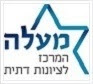 סיכום:שדה בעל בשביעיתשדה בעל במועדרש"יהשקאה אסורההרבצה מועטה מותרתלראב"י אפילו הרבצה מועטה אסורה. לחכמים אפילו השקאה מותרת.תוספותמותרמותר אפילו להשקות. הרבצה=השקאה. לראב"י מותר רק להמשיךראב"י אוסר בעפר לבןמרביצין שדה לבן בשביעית, אבל לא במועד.   מרביצין בין במועד בין בשביעיתקרן אורהבאילנות מרווחיםראב"י ב10 אילנות לבית סאהחכמיםרדב"ז על הרמב"םרבי אליעזרראב"יחכמיםר"ש על המשנה בשביעיתראב"יחכמיםראב"י: אין מרביצין בין במועד בין בשביעיתגר"א ראב"י: אין מרביצין בין במועד בין בשביעיתראב"י: אין מרביצין בין במועד בין בשביעיתחכמים